Приложение 1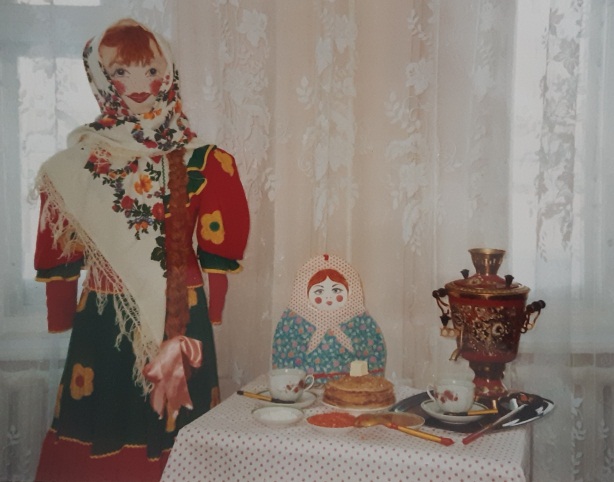 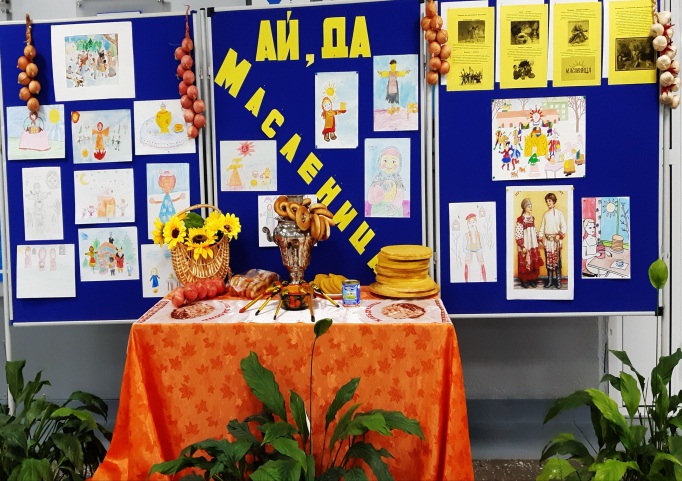    Фото 1.  Оформление столика                                     Фото 2. Оформление кабинета 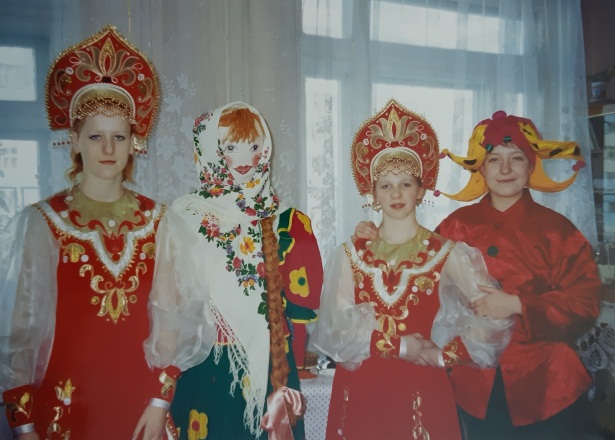 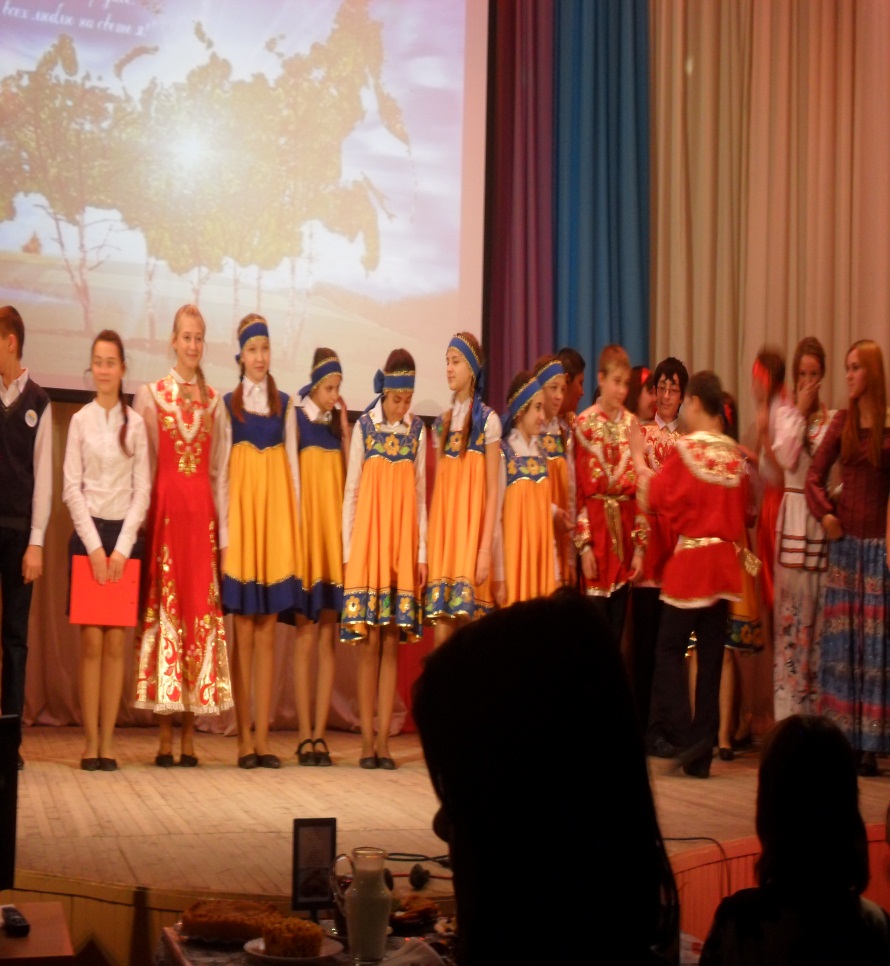      Фото 3.   Участники  мероприятия                               Фото 4.   Участники  мероприятия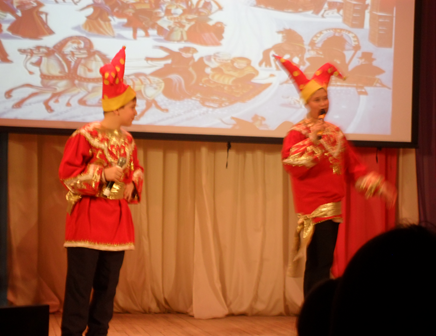 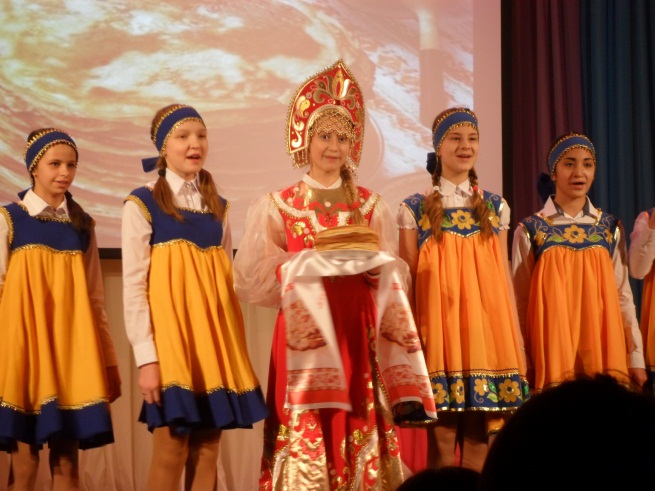     Фото 5.  Скоморохи Фома и Ерема                      Фото 6.  «Ой, блины, мои блины…»